                              محضر تسليم مكافآت                 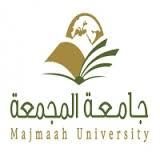 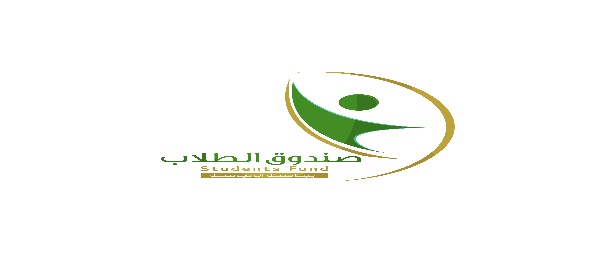 بيان بمستلمي المكافآت:مالاسم الرباعيالمبلغسبب الاستحقاقتوقيع الاستلام123456789101112131415161718